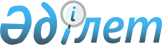 Об утверждении Положения о государственном учреждении "Аппарат акима сельского округа Томарлы"Постановление акимата района Тереңкөл Павлодарской области от 29 февраля 2024 года № 58/1
      В соответствии со статьей 31 Закона Республики Казахстан "О местном государственном управлении и самоуправлении в Республике Казахстан", Законом Республики Казахстан "О государственном имуществе", приказом Министра национальной экономики Республики Казахстан от 7 августа 2017 года № 294 "Об утверждении Типового положения об аппарате акима города районного значения, села, поселка, сельского округа" акимат района Тереңкөл ПОСТАНОВЛЯЕТ:
      1. Утвердить Положение о государственном учреждении "Аппарат акима сельского округа Томарлы".
      2. Государственному учреждению "Аппарат акима сельского округа Томарлы" в установленном законодательством порядке принять необходимые меры, вытекающие из настоящего постановления.
      3. Настоящее постановление вводится в действие со дня его первого официального опубликования.
      4. Контроль за выполнением настоящего постановления возложить на руководителя аппарата акима района. Положение о государственном учреждении "Аппарат акима сельского округа Томарлы" Глава 1. Общие положения
      1. Аппарат акима сельского округа Томарлы (далее – аппарат акима) является государственным учреждением, обеспечивающим деятельность акима сельского округа Томарлы (далее – аким) и осуществляющим иные функции, предусмотренные законодательством Республики Казахстан.
      2. Аппарат акима осуществляет свою деятельность в соответствии с Конституцией и законами Республики Казахстан, актами Президента и Правительства Республики Казахстан, иными нормативными правовыми актами, а также настоящим Положением об аппарате акима.
      3. Аппарат акима является юридическим лицом в организационно-правовой форме государственного учреждения, в соответствии с законодательством Республики Казахстан имеет печати и штампы со своим наименованием на государственном языке, бланки установленного образца, счета в органах казначейства.
      4. Аппарат акима вступает в гражданско-правовые отношения от собственного имени.
      5. Аппарат акима имеет право выступать стороной гражданско-правовых отношений от имени государства в соответствии с законодательством.
      6. Положение об аппарате акима, его структура утверждаются акиматом района Тереңкөл.
      7. Полное наименование аппарата акима на государственном языке: "Томарлы ауылдық округі әкімінің аппараты" мемлекеттік мекемесі;
      полное наименование аппарата акима на русском языке: государственное учреждение "Аппарат акима сельского округа Томарлы".
      Юридический адрес аппарата акима: Республика Казахстан, 140611, Павлодарская область, район Тереңкөл, село Томарлы, улица Школьная, 9.
      8. Режим работы аппарата акима устанавливается в следующем порядке: с 9.00 до 18.30 часов, обеденный перерыв с 13.00 до 14.30 часов при пятидневной рабочей неделе, выходные дни: суббота-воскресенье.
      9. Аппарат акима образуется, упраздняется и реорганизуется акиматом района Тереңкөл.
      10. Аппарат акима является государственным учреждением, содержащимся за счет местного бюджета.
      11. Аппарату акима запрещается вступать в договорные отношения с субъектами предпринимательства на предмет выполнения обязанностей, являющихся функциями аппарата акима.
      12. Учредителем аппарата акима является государственное учреждение "Аппарат акима района Тереңкөл". Глава 2. Цель, предмет деятельности, основные задачи, функции, права и обязанности государственного учреждения "Аппарат акима сельского округа Томарлы"
      13. Целью деятельности аппарата акима является обеспечение деятельности акима по реализации государственной политики на территории сельского округа.
      14. Предметом деятельности аппарата акима является обеспечение реализации полномочий акима в пределах компетенции, установленной законодательством Республики Казахстан и оказание содействия в обеспечении проведения общегосударственной политики исполнительной власти в сочетании с интересами и потребностями развития соответствующей территории.
      15. Задачи:
      Информационно-аналитическое, организационно-правовое, материально-техническое обеспечение деятельности акима, а также решение вопросов местного значения.
      16. Функции:
      1) Аппарат акима в рамках своей компетенции:
      обеспечивает организацию проведения схода местного сообщества, раздельного схода местного сообщества жителей села, улицы, многоквартирного жилого дома, собрания местного сообщества;
      оповещает о времени, месте созыва раздельного схода местного сообщества, схода и собрания местного сообщества и обсуждаемых вопросах не позднее чем за десять календарных дней до дня их проведения через средства массовой информации или иными способами;
      обеспечивает исполнение решений, принятых на сходе местного сообщества или собрании местного сообщества и одобренных акимом сельского округа;
      обеспечивает планирование и исполнение бюджета сельского округа;
      представляет собранию местного сообщества и в маслихат района отчет об исполнении бюджета сельского округа;
      принимает решение о реализации бюджета сельского округа;
      разрабатывает и представляет на утверждение собрания местного сообщества программу развития местного сообщества;
      выступает заказчиком по строительству, реконструкции и ремонту объектов, относящихся к коммунальному имуществу сельского округа;
      осуществляет контроль за целевым и эффективным использованием коммунального имущества местного самоуправления;
      устанавливает коммунальному государственному предприятию, имущество которого находится в коммунальной собственности сельского округа (коммунальной собственности местного самоуправления), срок содержания и обеспечения сохранности изъятого имущества до его передачи иному лицу с последующим списанием с баланса;
      представляет интересы государства по вопросам коммунального имущества местного самоуправления, осуществляет защиту права собственности сельского округа (коммунальной собственности местного самоуправления);
      осуществляет контроль и анализ выполнения планов развития коммунальных государственных предприятий, имущество которых находится в коммунальной собственности сельского округа (коммунальной собственности местного самоуправления);
      организует учет коммунального имущества местного самоуправления, обеспечивает его эффективное использование.
      2) Аппарат акима по согласованию с собранием местного сообщества:
      разрабатывает проекты правовых актов в сфере управления коммунальным имуществом местного самоуправления в пределах своей компетенции;
      управляет коммунальным имуществом местного самоуправления, если иное не предусмотрено законами Республики Казахстан, осуществляет меры по его защите;
      определяет предмет и цели деятельности коммунального государственного предприятия, имущество которого находится в коммунальной собственности сельского округа (коммунальной собственности местного самоуправления), а также вид коммунального государственного предприятия (на праве хозяйственного ведения или казенное предприятие), осуществляющего такую деятельность;
      осуществляет изъятие или перераспределение имущества, переданного коммунальному юридическому лицу местного самоуправления или приобретенного им в результате собственной хозяйственной деятельности;
      предоставляет коммунальное имущество местного самоуправления в имущественный наем (аренду), доверительное управление физическим лицам и негосударственным юридическим лицам без права последующего выкупа либо с правом последующего выкупа;
      принимает решение о создании, реорганизации, изменении наименования и ликвидации коммунальных юридических лиц местного самоуправления по согласованию с акимом района Тереңкөл;
      дает согласие коммунальному государственному предприятию на отчуждение или распоряжение иным способом, закрепленным за ним имуществом (за исключением продажи произведенной им продукции), создание филиалов и представительств, а также на передачу и списание дебиторской задолженности;
      утверждает устав (положение) государственных юридических лиц местного самоуправления, внесение в него изменений и дополнений;
      определяет приоритетные направления деятельности и обязательные объемы работ (услуг), финансируемых из бюджета, коммунальных государственных предприятий, имущество которых находится в коммунальной собственности сельского округа (коммунальной собственности местного самоуправления);
      рассматривает, согласовывает в случаях, предусмотренных Законом Республики Казахстан "О государственном имуществе", и утверждает планы развития государственных предприятий, имущество которых находится в коммунальной собственности сельского округа (коммунальной собственности местного самоуправления), и отчеты по их исполнению;
      принимает решения об использовании коммунального имущества местного самоуправления, в том числе о передаче его в залог, аренду, безвозмездное пользование и доверительное управление;
      закрепляет коммунальное имущество местного самоуправления за коммунальными юридическими лицами местного самоуправления;
      принимает решение об отчуждении коммунального имущества местного самоуправления;
      осуществляет иные полномочия, предоставленные законодательством Республики Казахстан.
      17. Аппарат акима имеет право, в пределах своей компетенции:
      запрашивать и получать необходимую информацию, документы и иные материалы от должностных лиц государственных органов и других организаций;
      приобретать и осуществлять имущественные и неимущественные права;
      пользоваться информационными базами данных органов государственного управления, архивов, научных учреждений;
      заключать договора, соглашения;
      иметь иные права, предусмотренные в соответствии с законодательством Республики Казахстан.
      18. Обязанности аппарата акима, в пределах своей компетенции:
      качественно оказывать государственные услуги населению в соответствии с действующим законодательством;
      качественно и своевременно исполнять акты и поручения Президента, Правительства Республики Казахстан и иных центральных исполнительных органов, акима и акимата области, района, акима сельского округа;
      осуществлять иные обязанности, предусмотренные действующим законодательством. Глава 3. Организация деятельности государственного учреждения "Аппарат акима сельского округа Томарлы"
      19. Аппарат акима возглавляется акимом.
      20. Полномочия акима:
      организует работу аппарата акима, осуществляет руководство его деятельностью;
      рассматривает решения, принятые на сходе местного сообщества или собрании местного сообщества, обеспечивает их исполнение;
      принимает работников по трудовому договору за счет экономии бюджетных средств и (или) поступлений, предусмотренных законодательством Республики Казахстан о местном государственном управлении и самоуправлении;
      составляет и утверждает сводный план поступлений и расходов денег от реализации государственными учреждениями товаров (работ, услуг), остающихся в их распоряжении, в соответствии с бюджетным законодательством Республики Казахстан;
      проводит инвентаризацию жилищного фонда сельского округа;
      организует по согласованию с акимом района и собранием местного сообщества снос аварийного жилья сельского округа;
      оказывает содействие микрокредитованию сельского населения в рамках программных документов системы государственного планирования;
      в пределах своих полномочий обязан противодействовать коррупции и несет персональную ответственность за нарушение требований антикоррупционного законодательства Республики Казахстан;
      вправе рассматривать дела об административных правонарушениях и налагать административные взыскания за нарушения, совершенные на территории сельского округа, определенные Кодексом Республики Казахстан "Об административных правонарушениях";
      осуществляет иные полномочия, возложенные законами и иными нормативными правовыми актами Республики Казахстан.
      21. Аким может иметь заместителя акима в соответствии с законодательством Республики Казахстан.
      22. Аким определяет обязанности и полномочия заместителя акима в соответствии с законодательными актами Республики Казахстан.
      23. Аким обеспечивает соблюдение сотрудниками аппарата акима норм этики государственных служащих.
      24. Взаимоотношения между аппаратом акима и уполномоченным органом по управлению коммунальным имуществом (местным исполнительным органом района) регулируются действующим законодательством Республики Казахстан.
      25. Взаимоотношения между аппаратом акима и уполномоченным органом соответствующей отрасли (местным исполнительным органом района) регулируются действующим законодательством Республики Казахстан.
      26. Взаимоотношения между администрацией аппарата акима и трудовым коллективом определяются в соответствии с законодательством о государственной службе, трудовым законодательством и коллективным договором. Глава 4. Имущество государственного учреждения "Аппарат акима сельского округа Томарлы"
      27. Аппарат акима может иметь на праве оперативного управления обособленное имущество в случаях, предусмотренных законодательством.
      Имущество аппарата акима формируется за счет имущества, переданного ему собственником, а также имущества (включая денежные доходы), приобретенного в результате собственной деятельности и иных источников, не запрещенных законодательством Республики Казахстан.
      28. Имущество, закрепленное за аппаратом акима относится к коммунальной собственности сельского округа (местного самоуправления).
      29. Аппарат акима по согласованию с собранием местного сообщества может отчуждать или иным способом распоряжаться закрепленным за ним имуществом и имуществом, приобретенным за счет средств, выданных ему по плану финансирования, если иное не установлено законодательством. Глава 5. Реорганизация и упразднение государственного учреждения "Аппарат акима сельского округа Томарлы"
      30. Реорганизация и упразднение аппарата акима осуществляется в порядке, определяемом законодательством Республики Казахстан.
					© 2012. РГП на ПХВ «Институт законодательства и правовой информации Республики Казахстан» Министерства юстиции Республики Казахстан
				
      Аким района 

А. Мангутов
Утверждено
постановлением акимата 
района Тереңкөл 
от 29 февраля 2024 года
№ 58/1